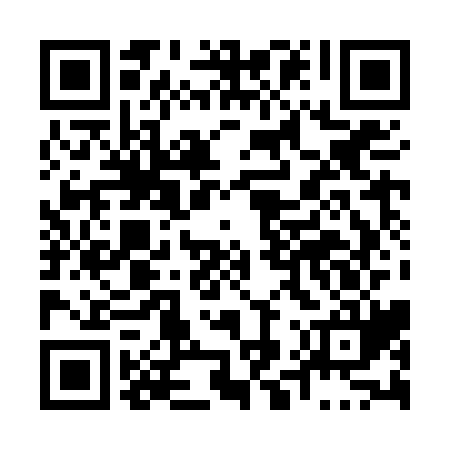 Prayer times for Domaine-Pomerleau, Quebec, CanadaWed 1 May 2024 - Fri 31 May 2024High Latitude Method: Angle Based RulePrayer Calculation Method: Islamic Society of North AmericaAsar Calculation Method: HanafiPrayer times provided by https://www.salahtimes.comDateDayFajrSunriseDhuhrAsrMaghribIsha1Wed3:535:3112:425:447:549:322Thu3:515:2912:425:457:559:343Fri3:495:2812:425:457:579:364Sat3:475:2612:425:467:589:385Sun3:455:2512:425:477:599:406Mon3:435:2312:425:488:019:417Tue3:415:2212:425:488:029:438Wed3:395:2112:425:498:039:459Thu3:375:1912:415:508:049:4710Fri3:355:1812:415:518:069:4911Sat3:335:1712:415:518:079:5112Sun3:315:1512:415:528:089:5313Mon3:295:1412:415:538:099:5514Tue3:275:1312:415:538:119:5615Wed3:265:1212:415:548:129:5816Thu3:245:1112:415:558:1310:0017Fri3:225:0912:415:568:1410:0218Sat3:205:0812:425:568:1510:0419Sun3:185:0712:425:578:1610:0620Mon3:175:0612:425:588:1810:0721Tue3:155:0512:425:588:1910:0922Wed3:135:0412:425:598:2010:1123Thu3:125:0312:426:008:2110:1324Fri3:105:0312:426:008:2210:1425Sat3:095:0212:426:018:2310:1626Sun3:075:0112:426:018:2410:1827Mon3:065:0012:426:028:2510:1928Tue3:054:5912:426:038:2610:2129Wed3:034:5912:436:038:2710:2330Thu3:024:5812:436:048:2810:2431Fri3:014:5712:436:048:2910:26